  РЕШЕНИЕ								           КАРАР  18.10.2023                                                            №27Депутатка, җирле үзидарәнең сайлап куелган органы әгъзасына, җирле үзидарәнеңсайлап куелган вазыйфаи затына үз керемнәре,чыгымнары, мөлкәте һәм мөлкәти характердагыйөкләмәләре турында, шулай ук хатынының (иренең) һәм балигъ булмаган балаларыныңкеремнәре, чыгымнары, мөлкәте һәм мөлкәтихарактердагы йөкләмәләре турында дөресбулмаган яки тулы булмаган мәгълүматлар биргәнөчен, әгәр дә бу мәгълүматларны бозып бирү җитди булмаса, җаваплылык чараларын куллану турында карар кабул итү Тәртибе хакында «Россия Федерациясендә җирле үзидарә оештыруның гомуми принциплары турында» 2003 елның 6 октябрендәге 131-ФЗ номерлы, «Коррупциягә каршы тору турында» 2008 елның 25 декабрендәге 273-ФЗ номерлы, «Гражданнарның керемнәре, чыгымнары, мөлкәте һәм мөлкәти характердагы йөкләмәләре турында белешмәләр бирү тәртибе турында» 2017 елның 19 июлендәге 56-ТРЗ номерлы, «Муниципаль вазыйфаларга, контракт буенча җирле хакимият башлыгы вазыйфаларына дәгъва кылучы гражданнар һәм контракт буенча җирле хакимият башлыгы вазыйфаларын биләүче затлар тарафыннан бирелгән мәгълүматларның дөреслеген һәм тулылыгын тикшерү турында», 2017 елның 19 июлендәге 57-ТРЗ номерлы Татарстан Республикасы законнары нигезендә, Татарстан Республикасы Саба муниципаль районы Олы Кибәче авыл җирлеге Советының Уставына таянып, Саба муниципаль районы Олы Кибәче авыл җирлеге Советы                           карар кабул итте:                1. Депутатка, җирле үзидарәнең сайлап куелган органы әгъзасына, җирле үзидарәнең сайлап куелган вазыйфаи затына үз керемнәре, чыгымнары, мөлкәте һәм мөлкәти характердагы йөкләмәләре, шулай ук хатынының (иренең) һәм балигъ булмаган балаларының керемнәре, чыгымнары, мөлкәте һәм мөлкәти характердагы йөкләмәләре турында дөрес булмаган яки тулы булмаган мәгълүматлар биргән өчен, әгәр дә бу мәгълүматларны бозып бирү җитди булмаса, җаваплылык чараларын куллану турында карар кабул итү Тәртибен расларга (кушымта итеп бирелә).     2. Әлеге карар рәсми рәвештә басылып чыкканнан соң үз көченә керә.     3. Әлеге карарны Татарстан Республикасының хокукый мәгълүматлар турындагы рәсми порталында мәгълүмати-телекоммуникацион “Интернет” челтәрендә http://pravo.tatarstan.ru адресы буенча, Татарстан Республикасы Саба муниципаль районы Олы Кибәче  авыл җирлеге рәсми сайтында http://saby.tatarstan.ru/kibiachi адресы буенча урнаштырырга.    4.Әлеге карарның үтәлешен контрольдә тотуны үз өстемә калдырам.     Авыл җирлеге башлыгы                                    А.К.Сафин                                                        РАСЛАНГАН:                                               Татарстан Республикасы                                               Саба муниципаль районы	Олы Кибәче авыл җирлеге	Советының 18.10.2023 №27    	карары беләнДепутатка, җирле үзидарәнең сайлап куелган органы әгъзасына, җирле үзидарәнең сайлап куелган вазыйфаи затына үз керемнәре, чыгымнары, мөлкәте һәм мөлкәти характердагы йөкләмәләре, шулай ук хатынының (иренең) һәм балигъ булмаган балаларының керемнәре, чыгымнары, мөлкәте һәм мөлкәти характердагы йөкләмәләре турында дөрес булмаган яки тулы булмаган мәгълүматлар биргән өчен, әгәр дә бу мәгълүматларны бозып бирүҗитди булмаса, җаваплылык чараларын кулланутурында карар кабул итү Тәртибе   1. Әлеге Тәртип депутатка, җирле үзидарәнең сайлап куелган органы әгъзасына, Саба муниципаль районы Олы Кибәче авыл җирлегенең сайлап куелган вазыйфаи затына (алга таба - муниципаль вазыйфаны биләүче зат) карата үз керемнәре, чыгымнары, мөлкәте һәм мөлкәти характердагы йөкләмәләре турында дөрес булмаган яки тулы булмаган мәгълүматлар биргән өчен җаваплылык чараларын куллану турында Карар кабул итү процедурасын регламентташтыра, ә шулай ук хатынының (иренең) һәм балигъ булмаган балаларының керемнәре, чыгымнары, мөлкәте һәм мөлкәт характерындагы йөкләмәләре турында (алга таба - керемнәр, чыгымнар, милек һәм милек характерындагы йөкләмәләр турында мәгълүмат), әгәр дә бу мәгълүматларны бозып бирү җитди булмаса (алга таба җаваплылык чаралары).     2. «Россия Федерациясендә җирле үзидарә оештыруның гомуми принциплары турында» 2003 елның 6 октябрендәге 131-ФЗ номерлы Федераль законның 40 статьясындагы 7.3-1 өлешенә ярашлы рәвештә, керемнәр, чыгымнар, мөлкәт һәм мөлкәти характердагы йөкләмәләр турында дөрес булмаган яки тулы булмаган мәгълүматлар биргән муниципаль вазыйфаларны биләүче затларга түбәндәге җаваплылык чаралары кулланыла:1) кисәтү;2) депутатны, җирле үзидарәнең сайлап куелган органы әгъзасын Татарстан Республикасы Саба муниципаль районы Олы Кибәче авыл җирлеге Советындагы вазыйфасыннан, Татарстан Республикасы Саба муниципаль районы Олы Кибәче авыл җирлеге Советындагы вазыйфаларны биләү хокукыннан мәхрүм итеп, җирле үзидарәнең сайлап куелган органыннан, аның вәкаләтләре срогы беткәнче җирле үзидарәнең сайлап куелган органыннан азат итү;3) вәкаләтләрен даими нигездә башкару хокукыннан мәхрүм итеп вәкаләтләре срогы тәмамланганчы вәкаләтләрен даими нигездә башкару хокукыннан мәхрүм итү;4) Татарстан Республикасы Саба муниципаль районы Олы Кибәче авыл җирлеге Советында, җирле үзидарәнең сайлап куелган органында аның вәкаләтләре срогы беткәнче вазыйфа биләүне тыю;5) вәкаләтләре срогы тәмамланганчы вәкаләтләрен даими нигездә башкаруны тыю.     3. Муниципаль вазыйфаларны биләүче затларга карата әлеге Тәртипнең 2 пунктында санап үтелгән җаваплылык чараларының берсен куллану мәсьәләсе Татарстан Республикасы Саба муниципаль районы Олы Кибәче авыл җирлеге Советы (алга таба - Совет) тарафыннан карала.     Әлеге мәсьәләне карау өчен нигез булып «Россия Федерациясендә җирле үзидарә оештыруның гомуми принциплары турында» 2003 елның 6 октябрендәге 131-ФЗ номерлы Федераль законның 40 статьясындагы 7.3 өлешендә муниципаль вазыйфаны биләүче затка карата җаваплылык чараларын куллану турында Татарстан Республикасы Башлыгының (Раисенең) Советка кергән гаризасы тора.      4. Татарстан Республикасы Башлыгының (Раисенең) җаваплылык чараларын куллану турындагы гаризасы Совет тарафыннан ул кабул ителгән көннән өч айдан да соңга калмыйча карала.      5. Совет муниципаль вазыйфаны биләүче кешегә әлеге мәсьәләне карау датасына кадәр кимендә биш эш көнендә аңа карата җаваплылык чараларын язма рәвештә куллану турындагы мәсьәләне карау турында хәбәр итә.      Совет утырышы урыны һәм вакыты турында хәбәр ителгән муниципаль вазыйфаны биләүче затның килмәве Татарстан Республикасы Башлыгының (Раисенең) җаваплылык чараларын куллану турындагы гаризасын карауга комачауламый.      6. Татарстан Республикасы Башлыгының (Раисенең) муниципаль вазыйфаны биләүче затка карата җаваплылык чараларын куллану турындагы гаризасы Совет утырышында Совет Регламентында билгеләнгән тәртиптә карала.      Әлеге мәсьәләне караганда муниципаль вазыйфаны биләүче затка бирелгән мәгълүматлар буенча аңлатмалар бирү мөмкинлеге бирелергә тиеш.Муниципаль вазыйфаны биләүче затка карата җаваплылык чараларының берсен куллану мәсьәләсен караганда, депутатлар мәнфәгатьләр конфликтын булдырмау һәм җайга салу буенча таләпләрне үтәргә тиеш. Совет утырышында рәислек итүче депутатларга мәнфәгатьләр конфликты булуы яки барлыкка килү мөмкинлеге турында хәбәр итәргә тәкъдим итәргә тиеш.     Мәнфәгатьләр конфликтын булдырмау яки җайга салу максатыннан, мәнфәгатьләр конфликтының бер ягы булган депутат рәислек итүче тарафыннан карар кабул итүдән читләштерелә.     7. Татарстан Республикасы Башлыгы (Раисенең) гаризасын карау нәтиҗәләре буенча, муниципаль вазыйфаны биләүче затка карата җаваплылык чарасын куллану, яки җаваплылык чарасын кулланудан баш тарту турында карар кабул ителә.Күрсәтелгән карар Совет Регламентында билгеләнгән тәртиптә кабул ителә.     Кайсы депутатка карата, Татарстан Республикасы Башлыгының (Раисенең) гаризасы кергән, шул тавыш бирүдә катнашмый.    8. Җаваплылык чарасын куллану турында карар гаделлек, чагыштырмалылык, пропорциональлек һәм котылгысызлык принциплары нигезендә, коррупциячел хокук бозуның характерын, аның авырлыгын, аның шартларын исәпкә алып, шулай ук муниципаль вазыйфаны биләүче затның үз вазыйфаи бурычларын (вәкаләтләрен) үтәвенең алдагы нәтиҗәләрен, башка чикләүләрне, тыюларны һәм бурычларны үтәвен исәпкә алып кабул ителә, коррупциягә каршы тору максатында билгеләнгән.    Хисап чорында керемнәр, чыгымнар, милек һәм милек характерындагы йөкләмәләр турында дөрес булмаган яки тулы булмаган мәгълүматлар биргән өчен бер генә җаваплылык чарасы кулланыла ала.    9. Җаваплылык чарасын куллану турындагы карарда коррупцион хокук бозуга күрсәтмә, муниципаль вазыйфаны биләүче зат тарафыннан бозылган норматив хокукый актларның нигезләмәләре, Россия Федерациясе законнары белән билгеләнгән тәртиптә карарны шикаять итү хокукы булырга тиеш.    10. Җаваплылык чарасын кулланудан баш тарту турындагы карар мондый баш тартуның мотивацияле нигезләмәсен үз эченә алырга тиеш.    11. Җаваплылык чарасын куллану яки җаваплылык чарасын кулланудан баш тарту турындагы карарның күчермәсе, ул кабул ителгәннән соң биш эш көне эчендә, муниципаль вазыйфаны биләүче затка имза астында тапшырыла, яисә тапшыру турында хәбәр белән почта аша җибәрелә, шулай ук Татарстан Республикасы Башлыгына (Раисенә) җибәрелә.     Әгәр җаваплылык чарасын куллану турындагы карарны муниципаль вазыйфаны биләүче затка җиткерү мөмкин булмаса яки күрсәтелгән зат култамга астында карар кабул итүдән баш тартса, югарыда күрсәтелгән затны җаваплылык чарасын куллану турындагы карар белән таныштырудан баш тарту яки аны мондый карар турында хәбәр итү мөмкин булмау турында акт төзелә.     12. Җаваплылык чарасын куллану яки җаваплылык чарасын кулланудан баш тарту турындагы карар Россия Федерациясе законнары белән билгеләнгән тәртиптә шикаять ителергә мөмкин.РЕСПУБЛИКА ТАТАРСТАН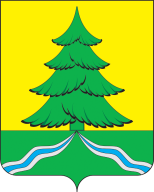 ТАТАРСТАН РЕСПУБЛИКАСЫсовет большекибячинского сельского поселения  Сабинского МУНИЦИПАЛЬНОГО  районаСаба  МУНИЦИПАЛЬрайоны олы кибәче авыл җирлеге советы422065, Республика Татарстан, Сабинский район,с. Большие Кибячи, ул.Ф.Энгельса, 21тел. (84362) 42-6-24422065, Татарстан Республикасы, Саба районы,Олы Кибәче авылы, Ф.Энгельс  урам, 21 йорттел. (84362) 42-6-24e-mail: Bkib.sab@tatar.rue-mail: Bkib.sab@tatar.rue-mail: Bkib.sab@tatar.ru